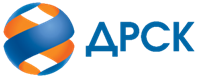 Акционерное Общество«Дальневосточная распределительная сетевая компания»Протокол процедуры открытия доступа к заявкам участниковг. БлаговещенскСпособ и предмет закупки: конкурс в электронной форме на право заключения договора Установка (замена) приборов учета при отсутствии, истечении срока эксплуатации или истечении интервала между поверками (Федеральный закон от 27.12.2018 № 522-ФЗ), Монтаж и наладка комплектов автоматизации для включения приборов учета в интеллектуальную систему сбора и передачи данных в филиалах АО «ДРСК» Амурские электрические сети и Южно-Якутские электрические сети. Закупка № 22901-ТПИР ОБСЛ-2021-ДРСКНМЦ ЛОТА (в соответствии с Извещением о закупке): 29 994 541,66 руб. без НДС.ОТМЕТИЛИ:В адрес Организатора закупки поступило 3 (три) Заявки.Открытие доступа к заявкам было произведено автоматически средствами электронной торговой площадки Единой электронной торговой площадки на Интернет-сайте https://rushydro.roseltorg.ru в присутствии секретаря Закупочной комиссии.Дата и время начала процедуры открытия доступа к заявкам: 15:00 (время амурское) 18.11.2020 г. Место проведения процедуры открытия доступа к заявкам участников закупки: Единая электронная торговая площадка по адресу: https://rushydro.roseltorg.ru».В конвертах обнаружены заявки следующих участников:Секретарь Закупочной комиссии	О.В.Коваленко№ 96/УТПиР-В«18» ноября 2020№п/пДата и время внесения изменений в заявкуНаименование Участника закупки Цена заявки на участие в закупке, руб. без НДС109.11.2020 16:13ООО "ПОДРЯДЧИК ДВ" 
ИНН/КПП 2801209946/280101001 
ОГРН 115280100611529 004 722,00210.11.2020 03:09ООО "СПЕЦСЕРВИС" 
ИНН/КПП 2536200196/254001001 
ОГРН 108253600356029 964 547,12317.11.2020 12:38ООО "ЭНЕРГО СЕТЬ ПРОЕКТ" 
ИНН/КПП 2812008720/280101001 
ОГРН 110280100328229 994 541,66